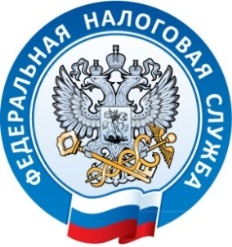                                                                        УФНС России по Республике Крым                                                                                                     г. Симферополь, ул. А. Невского, 29                                                                                                      тел. +7(3652) 66-75-14                                                                                                    23.09.2021Как с 1 октября изменяется порядок заполнения платежных документовУФНС России по Республике Крым обращает внимание на то, что с 1 октября 2021 года изменяется порядок заполнения платежных документов на перечисление налогов, сборов, взносов и иных платежей. Изменения в поле 101 «Статус налогоплательщика»:- будут исключены статусы налогоплательщиков «09», «10», «11», «12», «21», «22», «25», «26». Необходимо будет указывать единый для всех физических лиц статус «13» (налогоплательщик физическое лицо, индивидуальный предприниматель, нотариус, занимающийся частной практикой, адвокат, учредивший адвокатский кабинет, глава крестьянского (фермерского) хозяйства).Изменения в поле 106 «Основание платежа»:- из перечня допустимых значений основания платежа исключаются значения «ТР», «ПР», «АП» и «АР». Вместо них указывается основание платежа «ЗД». Изменения в поле 108 «Номер документа основания платежа»:- если основание платежа «ЗД», то в поле 108 первые два знака должны указывать вид документа. Например, «ТР0000000000000» - номер требования налогового органа об уплате налога (сбора, страховых взносов); «ПР0000000000000» - номер решения о приостановлении взыскания; «АП0000000000000» - номер решения о привлечении к ответственности за совершение налогового правонарушения или об отказе в привлечении к ответственности за совершение налогового правонарушения; «АР0000000000000» - номер исполнительного документа (исполнительного производства).Номер документа указывается после буквенного значения вида документа и должен четко соответствовать значениям и количеству знаков, указанным в соответствующем требовании, решении или исполнительном документе.Например, при погашении требования налогового органа об уплате налога (сбора, страховых взносов) №11111, в поле «108» распоряжения должно быть указано: «ТР11111» (при указании номера соответствующего документа знак номера («№») не проставляется); - если основание платежа «ТП» или «ЗД», при уплате текущих платежей или добровольном погашении задолженности при отсутствии документа основания платежа, в поле «108» указывается «0».Изменения в поле 109 «Дата документа основания платежа»:- если основание платежа «ЗД», при наличие документа основания в поле 109 указывается дата соответствующего документа: требования налогового органа об уплате налога (сбора, страховых взносов); решения о приостановлении взыскания; о привлечении к ответственности за совершение налогового правонарушения или об отказе в привлечении к ответственности за совершение налогового правонарушения; исполнительного документа (исполнительного производства); - если основание платежа «ЗД», при добровольном погашении задолженности и отсутствии документа основания платежа, в поле 109 ставится «0».Внимание! Некорректное заполнение платежных документов приведет к несвоевременному и недостоверному учету денежных средств.